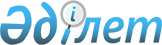 О ратификации Роттердамской конвенции о процедуре предварительного обоснованного согласия в отношении отдельных опасных химических веществ и пестицидов в международной торговлеЗакон Республики Казахстан от 20 марта 2007 года N 239



      Ратифицировать Роттердамскую конвенцию о процедуре предварительного обоснованного согласия в отношении отдельных опасных химических веществ и пестицидов в международной торговле, подписанную в Роттердаме 10 сентября 1998 года.

      

Президент




Республики Казахстан





 


РОТТЕРДАМСКАЯ КОНВЕНЦИЯ






О ПРОЦЕДУРЕ ПРЕДВАРИТЕЛЬНОГО ОБОСНОВАННОГО






СОГЛАСИЯ В ОТНОШЕНИИ ОТДЕЛЬНЫХ ОПАСНЫХ






ХИМИЧЕСКИХ ВЕЩЕСТВ И ПЕСТИЦИДОВ В МЕЖДУНАРОДНОЙ ТОРГОВЛЕ



      

Стороны настоящей Конвенции,


      

сознавая

 вредное воздействие на здоровье и окружающую среду отдельных опасных химических веществ и пестицидов в международной торговле,



      

ссылаясь

 на соответствующие положения Рио-де-Жанейрской декларации по окружающей среде и развитию и главу 19 Повестки дня на XXI век, касающуюся "экологически безопасного управления использованием токсичных химических веществ, включая предотвращение незаконного международного оборота токсичных и опасных продуктов",

      

учитывая

 работу, проделанную Программой Организации Объединенных Наций по окружающей среде (ЮНЕП) и Продовольственной и сельскохозяйственной организацией Объединенных Наций (ФАО) по применению добровольной процедуры предварительного обоснованного согласия, содержащейся в измененных Лондонских руководящих принципах обмена информацией о химических веществах в международной торговле ЮНЕП (ниже именуемых как "измененные Лондонские руководящие принципы"), а также в Международном кодексе поведения в области распределения и использования пестицидов ФАО (ниже именуемом как "Международный кодекс поведения"),

      

принимая

 во внимание условия и особые потребности развивающихся стран и стран с переходной экономикой, особенно необходимость укрепления национальных возможностей и потенциала в области рационального использования химических веществ, включая передачу технологии, обеспечение финансовой и технической помощи и содействие сотрудничеству между Сторонами,

      

принимая

 к сведению особые потребности некоторых стран в информации о транзитных перевозках,

      

признавая

 необходимость содействия распространению практики рационального использования химических веществ во всех странах с учетом, в частности, добровольных стандартов, изложенных в Международном кодексе поведения и Кодексе этики в области международной торговли химическими веществами ЮНЕП,

      

желая

 обеспечить, чтобы опасные химические вещества, экспортируемые с их территорий, были упакованы и маркированы методом, обеспечивающим надежную защиту здоровья человека и окружающей среды, который соответствует принципам измененных Лондонских руководящих принципов и Международного кодекса поведения,

      

признавая

, что основные направления деятельности в области торговли и окружающей среды должны быть взаимодополняющими в целях достижения устойчивого развития,

      

подчеркивая

, что ни одно положение настоящей Конвенции не толкуется как подразумевающее какие-либо изменения в правах и обязанностях любой Стороны в рамках любого существующего международного соглашения, применяемого в отношении химических веществ в международной торговле или охраны окружающей среды,

      

сознавая

, что вышеизложенная констатирующая часть не призвана устанавливать иерархию между настоящей Конвенцией и другими международными соглашениями,

      

будучи преисполнены

 твердой решимости обеспечить охрану здоровья человека, в том числе здоровья потребителей и рабочих, и окружающей среды от потенциально вредного воздействия отдельных химических веществ и пестицидов в международной торговле,

      ДОГОВОРИЛИСЬ О НИЖЕСЛЕДУЮЩЕМ:




 

Статья 1




Цель


      Цель настоящей Конвенции - способствовать обеспечению общей ответственности и совместным усилиям Сторон в международной торговле отдельными опасными химическими веществами для охраны здоровья человека и окружающей среды от потенциально вредного воздействия и содействия их экологически обоснованному использованию путем облегчения обмена информацией об их свойствах, закрепления положений об осуществлении на национальном уровне процесса принятия решений, касающихся их импорта и экспорта, и распространения этих решений среди Сторон.




 

Статья 2




Определения


      Для целей настоящей Конвенции:

      a) "химическое вещество" означает вещество, которое существует самостоятельно или в смеси или в составе препарата и изготовлено промышленным способом или получено естественным путем, но не содержит никаких живых организмов. Этот термин охватывает следующие категории: пестициды (включая особо опасные пестицидные составы) и промышленные химикаты;



      b) "запрещенное химическое вещество" означает химическое вещество, все виды применения которого в рамках одной или нескольких категорий были запрещены окончательным регламентационным постановлением в целях охраны здоровья человека или окружающей среды. Сюда входят химические вещества, в разрешении на первое использование которых было отказано или которые были изъяты промышленностью либо из продажи внутри страны, либо из процесса дальнейшего рассмотрения на предмет разрешения их продажи в данной стране, и при этом существует явное свидетельство того, что такие меры были приняты в целях охраны здоровья человека или окружающей среды;



      c) "строго ограниченное химическое вещество" означает химическое вещество, практически любое использование которого в рамках одной или нескольких категорий было запрещено окончательным регламентационным постановлением в целях охраны здоровья человека или окружающей среды, но в отношении которого отдельные конкретные виды применения все же разрешены. Сюда входят химические вещества, в разрешении на практически все виды использования которых было отказано или они были изъяты промышленностью либо из продажи внутри страны или же из процесса дальнейшего рассмотрения на предмет разрешения их продажи в данной стране, и при этом существует явное свидетельство того, что такие меры были приняты в целях охраны здоровья человека или окружающей среды;



      d) "особо опасный пестицидный состав" означает химическое вещество, полученное для использования в качестве пестицида, который вызывает серьезные последствия для здоровья человека или окружающей среды, наблюдаемые в течение короткого периода времени после единичного или многократного воздействия в условиях его использования;



      e) "окончательное регламентационное постановление" означает выносимое Стороной постановление, не требующее последующего регламентационного постановления, цель которого заключается в запрещении или строгом ограничении химического вещества;



      f) "экспорт" и "импорт" означают в рамках их соответствующих значений перемещение химического вещества из одной Стороны в другую Сторону, исключая чисто транзитные операции;



      g) "Сторона" означает государство или региональную организацию экономической интеграции, которые связаны обязательствами настоящей Конвенции и для которых эта Конвенция вступила в силу;



      h) "региональная организация экономической интеграции" означает организацию, созданную суверенными государствами какого-либо региона, которой ее государствами-членами поручено заниматься вопросами, регулируемыми настоящей Конвенцией, и которая должным образом уполномочена в соответствии со своими внутренними процедурами подписать, ратифицировать, принять и одобрить настоящую Конвенцию или присоединиться к ней;



      i) "Комитет по рассмотрению химических веществ" означает вспомогательный орган, о котором говорится в пункте 6 статьи 18.




 

Статья 3




Сфера действия Конвенции


      1. Настоящая Конвенция применяется в отношении:



      a) запрещенных или строго ограниченных химических веществ; и



      b) особо опасных пестицидных составов.



      2. Настоящая Конвенция не применяется в отношении:



      a) наркотических средств и психотропных веществ;



      b) радиоактивных материалов;



      c) отходов;



      d) химического оружия;



      e) фармацевтических препаратов, включая лекарства для людей и ветеринарные средства;



      f) химических веществ, используемых в качестве пищевых добавок;



      g) продовольствия;



      h) химических веществ в объемах, в которых они вряд ли могут оказать неблагоприятное воздействие на здоровье человека или окружающую среду, при условии, что они импортируются:



      i) для целей проведения исследований или анализа; или



      ii) отдельными лицами для личного пользования в количествах, разумных для такого вида использования.




 

Статья 4




Назначенные национальные органы


      1. Каждая Сторона назначает один или несколько национальных органов, которые уполномочены выступать от ее имени при выполнении административных функций, предусматриваемых настоящей Конвенцией.



      2. Каждая Сторона стремится обеспечить, чтобы такой орган или органы обладали достаточными ресурсами для эффективного выполнения своих задач.



      3. Каждая Сторона не позднее даты вступления для нее в силу настоящей Конвенции сообщает секретариату название и адрес такого органа или органов. Она незамедлительно уведомляет секретариат о любых изменениях, касающихся названия или адреса такого органа или органов.



      4. Секретариат незамедлительно информирует Стороны об уведомлениях, получаемых им в соответствии с пунктом 3.




 

Статья 5




Процедуры, касающиеся запрещенных или




строго ограниченных химических веществ


      1. Каждая Сторона, принявшая окончательное регламентационное постановление, направляет секретариату в письменном виде уведомление о таком постановлении. Такое уведомление направляется как можно скорее, и в любом случае не позднее чем через девяносто дней после даты вступления в силу окончательного регламентационного постановления, и содержит информацию, требуемую в соответствии с 
 приложением I 
, если таковая имеется.



      2. Каждая Сторона на дату вступления для нее в силу настоящей Конвенции уведомляет в письменном виде секретариат о действующих в это время окончательных регламентационных постановлениях, за исключением всех тех Сторон, представивших уведомления об окончательных регламентационных постановлениях в соответствии с измененными Лондонскими руководящими принципами или Международным кодексом поведения, которые не должны повторно представлять такие уведомления.



      3. Секретариат как можно скорее и в любом случае не позднее, чем через шесть месяцев после получения уведомления в соответствии с пунктами 1 и 2 определяет, содержит ли уведомление информацию, требуемую в соответствии с приложением I. Если уведомление содержит необходимую информацию, секретариат незамедлительно направляет всем Сторонам резюме полученной информации. В том случае, если уведомление не содержит требуемой информации, он соответствующим образом информирует уведомляющую Сторону.



      4. Секретариат каждые шесть месяцев направляет Сторонам краткий обзор информации, полученной в соответствии с пунктами 1 и 2, включая информацию, касающуюся тех уведомлений, в которых не изложена вся информация, требуемая согласно приложению I.



      5. После того, как секретариат получил по крайней мере одно уведомление от каждого из двух регионов, применяющих процедуру предварительного обоснованного согласия, относительно конкретного химического вещества, которое согласно его проверке удовлетворяет требованиям приложения I, он направляет их Комитету по рассмотрению химических веществ. Состав регионов, охватываемых процедурой предварительного обоснованного согласия, определяется в решении, которое будет принято консенсусом на первом совещании Конференции Сторон.



      6. Комитет по рассмотрению химических веществ проводит обзор информации, предоставляемой в рамках таких уведомлений, и в соответствии с критериями, изложенными в 
 приложении II 
, выносит Конференции Сторон рекомендацию о том, должно ли рассматриваемое химическое вещество подпадать под процедуру предварительного обоснованного согласия и соответственно быть включено в 
 приложение III 
.




 

Статья 6




Процедуры, касающиеся особо




опасных пестицидных составов


      1. Любая Сторона, являющаяся развивающейся страной или страной с переходной экономикой и испытывающая проблемы, вызываемые каким-либо особо опасным пестицидным составом при существующих условиях его использования на ее территории, может предложить секретариату включить этот опасный пестицидный состав в приложение III. При подготовке предложения Сторона может опираться на технические экспертные данные из любого соответствующего источника. Это предложение должно содержать необходимую информацию, предусмотренную в части 1 
 приложения IV 
.



      2. Секретариат как можно скорее, но в любом случае не позднее чем через шесть месяцев после получения предложения, предусмотренного в пункте 1, проверяет наличие в нем информации, требуемой в соответствии с частью 1 приложения IV. Если в предложении содержится требуемая информация, секретариат незамедлительно направляет всем Сторонам резюме полученной информации. Если же такая информация в предложении отсутствует, он информирует об этом предлагающую Сторону.



      3. Секретариат собирает дополнительную информацию, определенную в части 2 приложения IV, в отношении предложения, направляемого в соответствии с пунктом 2.



      4. После того, как предусмотренные в пунктах 2 и 3 выше требования в отношении конкретного особо опасного пестицидного состава выполнены, секретариат направляет предложение и соответствующую информацию Комитету по рассмотрению химических веществ.



      5. Комитет по рассмотрению химических веществ рассматривает информацию, содержащуюся в предложении, и собранную дополнительную информацию и в соответствии с критериями, определенными в части 3 приложения IV, выносит Конференции Сторон рекомендацию о относительно необходимости включения данного особо опасного пестицидного состава в рамки процедуры предварительного обоснованного согласия и, соответственно, в приложение III.




 

Статья 7




Включение химических веществ в приложение III


      1. В отношении каждого химического вещества, которое Комитет по рассмотрению химических веществ постановил рекомендовать для включения в приложение III, он подготавливает проект документа для содействия принятию решения. Документ для содействия принятию решения должен как минимум основываться на информации, указанной в приложении I или, в зависимости от обстоятельств, в приложении IV, и включать информацию о видах использования химического вещества в какой-либо категории, иной, чем категория, к которой применяется окончательное регламентационное постановление.



      2. Рекомендация, упомянутая в пункте 1, и проект документа для содействия принятию решения направляются Конференции Сторон. Конференция Сторон принимает решение относительно того, должно ли данное химическое вещество охватываться процедурой предварительного обоснованного согласия и соответственно включаться в приложение III, и утверждает проект документа для содействия принятию решения.



      3. Когда решение о включении химического вещества в приложение III принято и соответствующий документ для содействия принятию решения утвержден Конференцией Сторон, секретариат незамедлительно распространяет эту информацию среди всех Сторон.




 

Статья 8




Химические вещества, охватываемые добровольной




процедурой предварительного обоснованного согласия


      В отношении любого химического вещества, иного чем химическое вещество, фигурирующее в приложении III, которое охватывалось добровольной процедурой предварительного обоснованного согласия до начала проведения первого совещания Конференции Сторон, Конференция Сторон принимает на этом совещании решение о включении данного химического вещества в 
 приложение III 
 при условии, что она убеждена в том, что все требования о его включении в это приложение были выполнены.




 

Статья 9




Изъятие химических веществ из приложения III


      1. Если Сторона представляет секретариату информацию, которая отсутствовала во время принятия решения о включении того или иного химического вещества в приложение III и эта информация указывает на то, что его включение не может более считаться обоснованным согласно критериям в 
 приложении II 
 или, в зависимости от обстоятельств, в приложении IV, секретариат направляет эту информацию Комитету по рассмотрению химических веществ.



      2. Комитет по рассмотрению химических веществ проводит обзор информации, которую он получает в соответствии с пунктом 1. По каждому химическому веществу, в отношении которого Комитет по рассмотрению химических веществ принимает решение согласно соответствующим критериям в приложении II, или в зависимости от обстоятельств, в приложении IV, рекомендовать его для изъятия из приложения III, он подготавливает пересмотренный проект документа для содействия принятию решения.



      3. Рекомендация, упомянутая в пункте 2, направляется Конференции Сторон и сопровождается пересмотренным проектом документа для содействия принятию решения. Конференция Сторон принимает решение о том, следует ли изъять данное химическое вещество из приложения III и одобрить пересмотренный проект документа для содействия принятию решения.



      4. После того, как Конференция Сторон приняла решение об изъятии химического вещества из приложения III и одобрила пересмотренный документ для содействия принятию решения, секретариат незамедлительно направляет эту информацию всем Сторонам.




 

Статья 10




Обязательства относительно импорта




химических веществ, включенных в приложение III


      1. Каждая Сторона осуществляет законодательные или административные меры для обеспечения принятия своевременных решений в отношении импорта химических веществ, включенных в 
 приложение III 
.



      2. Каждая Сторона направляет секретариату как можно скорее, но в любом случае не позднее чем через девять месяцев после даты направления документа для содействия принятию решения, упомянутого в пункте 3 статьи 7, ответ, касающийся осуществления ею предстоящего импорта данного химического вещества. Если Сторона вносит в ответ изменения, она незамедлительно представляет пересмотренный ответ секретариату.



      3. Секретариат по истечении периода, определенного в пункте 2, незамедлительно направляет в письменном виде Стороне, которая не представила такой ответ, просьбу сделать это. Если Сторона не сможет направить ответ, секретариат в соответствующих случаях оказывает ей содействие в представлении ответа в сроки, указанные в последнем предложении пункта 2 статьи 11.



      4. Ответ, предусмотренный в пункте 2, представляется в одной из следующих форм:



      а) окончательное решение, принимаемое во исполнение законодательных или административных мер:



      i) разрешить импорт;



      ii) не разрешать импорт; или



      iii) разрешить импорт только на конкретных условиях; или



      b) промежуточный ответ, который может включать:



      i) предварительное решение, разрешающее импорт на



         конкретных условиях или без таковых или не разрешающее



         импорт в течение промежуточного периода;



      ii) заявление о том, что окончательное решение находится



          на стадии активного обсуждения;



      iii) просьбу о предоставлении дополнительной информации, 



          адресованную секретариату или Стороне, уведомившей



          об окончательном регламентационном постановлении;



      iv) просьбу к секретариату об оказании содействия



          в проведении оценки химического вещества.



      5. Ответы, приведенные в подпунктах а) или b) пункта 4, относятся к категории или категориям, определенным в отношении химических веществ, включенных в приложение III.



      6. Окончательное решение должно сопровождаться изложением любых законодательных или административных мер, на которых оно основано.



      7. Каждая Сторона не позднее даты вступления для нее в силу настоящей Конвенции направляет секретариату ответы в отношении каждого химического вещества, включенного в 
 приложение III 
. Сторона, представившая такие ответы в соответствии с измененными Лондонскими руководящими принципами или Международным кодексом поведения, не должна представлять эти ответы повторно.



      8. Каждая Сторона в соответствии со своими законодательными или административными мерами доводит свои ответы, представленные согласно положениям настоящей статьи, до сведения заинтересованных лиц, подпадающих под ее юрисдикцию.



      9. Сторона, которая в соответствии с пунктами 2 и 4 выше и пунктом 2 статьи 11 принимает решение не разрешать импорт того или иного химического вещества или разрешить импорт только на определенных условиях, если она еще не сделала этого, одновременно запрещает или устанавливает аналогичные условия:



      а) для импорта этого химического вещества из любого источника; и



      b) в отношении его отечественного производства для внутреннего использования.



      10. Секретариат один раз в шесть месяцев информирует все Стороны о полученных им ответах. Эта информация включает сведения о законодательных или административных мерах, на которых основаны решения, если таковые сведения имеются. Кроме того, секретариат информирует Стороны о любых случаях непредставления ответа.




 

Статья 11




Обязательства в отношении экспорта




химических веществ, включенных в приложение III


      1. Каждая экспортирующая Сторона:



      a) осуществляет соответствующие законодательные или административные меры для уведомления заинтересованных субъектов, подпадающих под ее юрисдикцию, об ответах, направленных секретариатом в соответствии с пунктом 10 статьи 10;



      b) принимает соответствующие законодательные или административные меры для обеспечения того, чтобы подпадающие под ее юрисдикцию экспортеры выполняли решения, которые содержатся в каждом из таких ответов, не позднее чем через шесть месяцев после той даты, когда секретариат впервые информирует Стороны о таком ответе в соответствии с пунктом 10 статьи 10;



      c) оказывает импортирующим Сторонам, по их просьбе и соответствующим образом, консультативные услуги и содействие:



      i) в получении дополнительной информации, содействующей



         Сторонам в принятии решения в соответствии с



         пунктом 4 статьи 10 и пунктом 2 с) ниже; и



      ii) в расширении имеющихся у них возможностей и 



         потенциала в области безопасного регулирования



         химических веществ в течение срока их годности.



      2. Каждая Сторона обеспечивает, чтобы химическое вещество, указанное в приложении III, не экспортировалось с ее территории в любую импортирующую Сторону, которая, в силу исключительных обстоятельств, не направила ответ или направила промежуточный ответ, не содержащий предварительного решения, за исключением тех случаев, когда:



      a) это - химическое вещество, которое на время осуществления импортной поставки зарегистрировано в импортирующей Стороне как химическое вещество;



      b) это - химическое вещество, по которому имеется информация, свидетельствующая о том, что оно ранее использовалось на территории импортирующей Стороны или импортировалось в нее, и в отношении которого не принимались никакие регламентационные меры по запрещению его использования; или



      c) экспортером было запрошено и получено через назначенный национальный орган импортирующей Стороны явно выраженное согласие на осуществление импортной поставки. Импортирующая Сторона направляет ответ на такую просьбу в течение 60 дней и незамедлительно уведомляет секретариат о своем решении.



      Обязательства экспортирующих Сторон в соответствии с настоящим пунктом применяются начиная с даты истечения шестимесячного срока с того дня, когда секретариат впервые проинформировал Стороны согласно пункту 10 статьи 10 о том, что Сторона не направила ответа или же направила промежуточный ответ, не содержащий предварительного решения, и действуют в течение одного года.




 

Статья 12




Уведомление об экспорте


      1. В случае, когда какое-либо химическое вещество, запрещенное или строго ограниченное Стороной, экспортируется с ее территории, эта Сторона направляет уведомление об экспорте импортирующей Стороне. Уведомление об экспорте включает информацию, отраженную в 
 приложении V 
.



      2. Уведомление об экспорте представляется в отношении химического вещества до первой экспортной поставки после принятия соответствующего окончательного регламентационного постановления. Впоследствии уведомление об экспорте направляется до осуществления первой экспортной поставки за какой-либо календарный год. Требование, касающееся уведомления до осуществления экспорта, может быть отменено назначенным национальным органом импортирующей Стороны.



      3. Экспортирующая Сторона направляет обновленное уведомление об экспорте после того, как она приняла окончательное регламентационное постановление, из которого вытекают изменения, касающиеся запрещения или строгого ограничения данного химического вещества.



      4 Импортирующая Сторона подтверждает получение первого уведомления об экспорте, полученного после принятия окончательного регламентационного постановления. Если экспортирующая Сторона не получает подтверждения в течение 30 дней после направления уведомления об экспорте, она направляет второе уведомление об экспорте. Экспортирующая Сторона прилагает достаточные усилия для обеспечения того, чтобы второе уведомление было получено импортирующей Стороной.



      5. Обязательства какой-либо Стороны, определенные в пункте 1,  перестают действовать, когда:



      а) химическое вещество было включено в приложение III;



      b) импортирующая Сторона представила ответ в отношении химического вещества секретариату в соответствии с пунктом 2 статьи 10; и



      с) секретариат распространил ответ среди Сторон в соответствии с пунктом 10 статьи 10.




 

Статья 13




Сопроводительная информация




при экспорте химических веществ


      1. Конференция Сторон рекомендует Всемирной таможенной организации присвоить конкретные таможенные коды в рамках Согласованной системы каждому из химических веществ или каждой группе химических веществ, которые включены в приложение III, исходя из соображений целесообразности. Во всех случаях, когда такому химическому веществу присвоен соответствующий код, каждая Сторона требует, чтобы при экспорте данного химического вещества этот код был указан в сопроводительном документе.



      2. Без ущерба для каких-либо требований импортирующей Стороны каждая Сторона требует, чтобы при экспорте как химических веществ, включенных в 
 приложение III 
 так и веществ, которые запрещены или строго ограничены на ее территории, соблюдались требования в отношении маркировки, обеспечивающие наличие достаточной информации о рисках и/или опасностях для здоровья человека или окружающей среды с учетом соответствующих международных норм.



      3. Без ущерба для каких-либо требований импортирующей Стороны каждая Сторона может потребовать, чтобы при экспорте химических веществ, в отношении которых на ее территории действуют требования, касающиеся экологической или медицинской маркировки, соблюдались требования в отношении маркировки, обеспечивающие наличие достаточной информации о рисках и/или опасностях для здоровья человека или окружающей среды с учетом соответствующих международных норм.



      4. В отношении упомянутых в пункте 2 химических веществ, которые предназначены для использования в профессиональных целях, каждая экспортирующая Сторона требует, чтобы форма данных, касающихся безопасности, которая должна соответствовать международно признанному формату и в которой должна быть приведена самая последняя информация, направлялась каждому импортеру.



      5. Информация на маркировочной этикетке и в форме данных, касающихся безопасности, должна быть приведена, насколько это практически возможно, на одном или нескольких официальных языках импортирующей Стороны.




 

Статья 14




Обмен информацией


      1. Стороны надлежащим образом и, в соответствии с целями настоящей Конвенции, содействуют:



      а) обмену научной, технической, экономической и правовой информацией, касающейся химических веществ в рамках сферы действия настоящей Конвенции, включая информацию токсикологического и экотоксикологического характера, а также информацию, касающуюся безопасности;



      b) предоставлению общедоступной информации о национальных регламентационных постановлениях, имеющих актуальное значение для реализации целей настоящей Конвенции; и



      c) предоставлению в соответствующих случаях другим Сторонам непосредственно или через секретариат информации о внутренних регламентационных мерах, которые существенно ограничивают один или несколько видов применения химического вещества.



      2. Стороны, осуществляющие обмен информацией во исполнение настоящей Конвенции, обеспечивают охрану любой конфиденциальной информации на взаимной основе.



      3. Для целей настоящей Конвенции конфиденциальной не считается следующая информация:



      a) информация, упомянутая в 
 приложениях I 
 и 
 IV, 
 представленная во исполнение статей 5 и 6, соответственно;



      b) информация, содержащаяся в форме данных, касающихся безопасности, упомянутых в пункте 4 статьи 13;



      c) срок годности химического вещества;



      d) информация о мерах предосторожности, в том числе о степени опасности, характере риска и соответствующих рекомендациях в отношении безопасности; и



      e) резюме результатов токсикологических и экотоксикологических проверок.



      4. Для целей настоящей Конвенции дата выпуска химического вещества обычно не считается конфиденциальной информацией.



      5. Любая Сторона, которой необходима информация о транзитных перевозках химических веществ, включенных в 
 приложение III 
, через ее территорию, сообщает об этой необходимости секретариату, который соответствующим образом информирует все Стороны.




 

Статья 15




Осуществление Конвенции


      1. Каждая Сторона принимает такие меры, которые могут быть необходимы для создания и укрепления ее национальных инфраструктур и учреждений в целях эффективного осуществления настоящей Конвенции. Эти меры по мере необходимости включают принятие или изменение национального законодательства или реализацию действий административного характера и могут также предусматривать:



      a) создание национальных регистров и баз данных, включающих касающуюся безопасности информацию в отношении химических веществ;



      b) поощрение инициатив, выдвигаемых промышленностью в целях содействия обеспечению химической безопасности; и



      c) содействие заключению добровольных соглашений с учетом положений статьи 16.



      2. Каждая Сторона обеспечивает, насколько это практически возможно, чтобы общественность имела соответствующий доступ к информации об обращении с химическими веществами и принятии мер в случае возникновения аварий и об альтернативах, которые более безопасны для здоровья человека или окружающей среды, чем химические вещества, перечисленные в приложении III.



      3. Стороны соглашаются сотрудничать напрямую или там, где это целесообразно, через компетентные международные организации в деле осуществления настоящей Конвенции на субрегиональном, региональном и глобальном уровнях.



      4. Ни одно из положений настоящей Конвенции не интерпретируется как ограничивающее право Сторон принимать более жесткие, нежели предусмотренные в настоящей Конвенции, меры, направленные на обеспечение охраны здоровья человека и на защиту окружающей среды, при условии, что эти меры будут соответствовать положениям настоящей Конвенции и международного права.




 

Статья 16




Техническая помощь


      Стороны, принимая во внимание, в частности, потребности развивающихся стран и стран с переходной экономикой, сотрудничают в расширении технической помощи для развития необходимой инфраструктуры и потенциала в области рационального использования химических веществ в интересах осуществления настоящей Конвенции. Стороны, располагающие более совершенными программами регулирования химических веществ, должны оказывать техническую помощь, включая профессиональную подготовку, другим Сторонам в деле развития их инфраструктуры и потенциала в области рационального использования химических веществ на протяжении всего их жизненного цикла.




 

Статья 17




Несоблюдение


      Конференция Сторон как можно скорее, насколько это практически возможно, разрабатывает и утверждает процедуры и организационные механизмы, предназначенные для определения факта несоблюдения положений настоящей Конвенции и принятия мер в отношении Сторон, признанных как не соблюдающие эти положения.




 

Статья 18




Конференция Сторон


      1. Настоящим учреждается Конференция Сторон.



      2. Первое совещание Конференции Сторон созывается Директором - исполнителем ЮНЕП и Генеральным директором ФАО, действующими совместно, не позднее чем через один год после вступления в силу настоящей Конвенции. Впоследствии очередные совещания Конференции Сторон созываются с периодичностью, которая будет определена Конференцией.



      3. Внеочередные совещания Конференции Сторон созываются тогда, когда Конференция может счесть это необходимым, или по письменной просьбе любой Стороны, при условии, что эта просьба будет поддержана не менее, чем одной третью Сторон.



      4. Конференция Сторон на своем первом совещании консенсусом согласовывает и принимает правила процедуры и финансовые правила как свои, так и любых вспомогательных органов, а также финансовые положения, регулирующие функционирование секретариата.



      5. Конференция Сторон постоянно следит за ходом осуществления настоящей Конвенции и дает соответствующую оценку. Она выполняет функции, возложенные на нее Конвенцией, и с этой целью:



      a) учреждает помимо того, что предусматривается в пункте 6 ниже, такие вспомогательные органы, которые она сочтет необходимыми для выполнения Конвенции;



      b) сотрудничает в соответствующих случаях с компетентными международными организациями и межправительственными и неправительственными органами; и



      c) рассматривает и принимает любые дополнительные меры, которые могут потребоваться для обеспечения достижения целей настоящей Конвенции.



      6. Конференция Сторон на своем первом совещании учреждает вспомогательный орган, который будет называться Комитетом по рассмотрению химических веществ, для выполнения функций, возлагаемых на этот Комитет в соответствии с настоящей Конвенцией. В этой связи:



      a) члены Комитета по рассмотрению химических веществ назначаются Конференцией Сторон. Комитет состоит из ограниченного числа назначенных правительствами экспертов в области регулирования химических веществ. Члены комитета назначаются на основе справедливого географического распределения с учетом в том числе обеспечения сбалансированного представительства Сторон, являющихся развитыми и развивающимися странами;



      b) Конференция Сторон решает вопрос о круге ведения, организации работы и функционировании Комитета;



      с) Комитет принимает все необходимые меры для вынесения своих рекомендаций на основе консенсуса. Если же все возможности достижения консенсуса исчерпаны, а консенсус не достигнут, такая рекомендация, в качестве последней меры, принимается большинством в две трети голосов членов, присутствующих и участвующих в голосовании.



      7. Организация Объединенных Наций, ее специализированные учреждения и Международное агентство по атомной энергии, а также любое государство, не являющееся Стороной настоящей Конвенции, могут быть представлены на совещаниях Конференции Сторон в качестве наблюдателей. Любые другие органы или учреждения, национальные или международные, правительственные или неправительственные, имеющие опыт работы в областях, относящихся к сфере действия Конвенции, которые известили секретариат о своем желании быть представленными на совещании Конференции Сторон в качестве наблюдателей, могут быть допущены к участию в нем, если против этого не возражает по меньшей мере одна треть присутствующих на совещании Сторон. Допуск и участие наблюдателей регулируются правилами процедуры, принятыми Конференцией Сторон.




 

Статья 19




Секретариат


      1. Настоящим учреждается секретариат.



      2. На секретариат возлагаются следующие функции:



      a) организация совещаний Конференции Сторон и ее вспомогательных органов и их обслуживание в соответствии с существующими требованиями;



      b) содействие оказанию помощи Сторонам, в первую очередь Сторонам, являющимся развивающимися странами, и Сторонам с переходной экономикой, по их просьбе в деле осуществления настоящей Конвенции;



      c) обеспечение необходимой координации с секретариатами других соответствующих международных органов;



      d) заключение под общим руководством Конференции Сторон таких административных и договорных соглашений, которые могут потребоваться для эффективного выполнения его функций; и



      e) выполнение других секретариатских функций, предусмотренных в настоящей Конвенции, и таких других функций, которые могут быть определены Конференцией Сторон.



      3. Секретариатские функции в рамках настоящей Конвенции выполняются совместно Директором-исполнителем ЮНЕП и Генеральным директором ФАО с учетом тех договоренностей, которые согласовываются между ними и утверждаются Конференцией Сторон.



      4. Конференция Сторон, возможно, примет решение большинством в три четверти присутствующих и участвующих в голосовании Сторон поручить выполнение секретариатских функций одной или нескольким другим компетентным международным организациям, если она придет к выводу о том, что секретариатский механизм не функционирует соответствующим образом, как это предполагалось.




 

Статья 20




Урегулирование споров


      1. Стороны урегулируют любые возникающие между ними споры относительно толкования или применения настоящей Конвенции путем переговоров или любым иным мирным способом по своему выбору.



      2. При ратификации, принятии, одобрении настоящей Конвенции или присоединении к ней или в любое время после этого Сторона, которая не является региональной организацией экономической интеграции, может представить Депозитарию заявление в письменном виде о том, что в любом споре относительно толкования или применения Конвенции она признает обязательным одно или оба из следующих средств урегулирования спора в отношении любой Стороны, взявшей на себя такое же обязательство:



      a) арбитражное разбирательство, как только это будет практически возможно, в соответствии с процедурами, подлежащими принятию Конференцией Сторон в приложении; и



      b) передача спора в Международный суд.



      3. Сторона, являющаяся региональной организацией экономической интеграции, может сделать заявление аналогичного характера в отношении арбитражного разбирательства в соответствии с процедурой, упомянутой в пункте 2 а).



      4. Заявление, сделанное в соответствии с пунктом 2, остается в силе до истечения срока его действия в соответствии с условиями этого заявления или до истечения трех месяцев после того, как письменное уведомление о его отзыве было сдано на хранение Депозитарию.



      5. Истечение срока действия заявления, уведомление об отзыве или новое такое заявление никоим образом не затрагивают дел, находящихся на рассмотрении арбитражного суда или Международного суда, если стороны спора не договорятся об ином.



      6. Если стороны спора, в соответствии с пунктом 2, не приняли те же или любую из процедур и если по истечении двенадцати месяцев после уведомления одной стороной другой стороны о том, что между ними возник спор, Стороны не смогли урегулировать свой спор, этот спор по просьбе любой стороны спора передается согласительной комиссии. Согласительная комиссия представляет доклад с рекомендациями. Дополнительные процедуры, касающиеся согласительной комиссии, включаются в приложение, подлежащее принятию Конференцией Сторон не позднее второго совещания Конференции.




 

Статья 21




Поправки к Конвенции


      1. Любая из Сторон может предлагать поправки к настоящей Конвенции.



      2. Поправки к настоящей Конвенции принимаются на совещании Конференции Сторон. Текст любой предложенной поправки направляется секретариатом Сторонам не позднее, чем за шесть месяцев до проведения совещания, на котором ее предлагается принять. Секретариат также направляет текст предложенной поправки странам, подписавшим настоящую Конвенцию, и Депозитарию для информации.



      3. Стороны прилагают все усилия к достижению согласия в отношении принятия любой предложенной поправки к настоящей Конвенции путем консенсуса. Если исчерпаны все средства для достижения консенсуса, а согласие не достигнуто, то в качестве последней меры поправка принимается большинством в три четверти голосов Сторон, присутствующих и участвующих в голосовании.



      4. Поправка направляется Депозитарием всем Сторонам для ратификации, принятия или одобрения.



      5. Депозитарию направляются письменные уведомления о ратификации, принятии или одобрении поправки. Поправка, принятая в соответствии с пунктом 3, вступает в силу для тех Сторон, которые приняли ее, на девяностый день после сдачи на хранение документа о ратификации, принятии или одобрении по меньшей мере тремя четвертями Сторон. В дальнейшем для любой другой Стороны поправка вступает в силу на девяностый день после сдачи данной Стороной на хранение документа о ратификации, принятии или одобрении поправки.




 

Статья 22




Принятие приложений и внесение в них поправок


      1. Приложения к настоящей Конвенции являются ее неотъемлемой частью и, если прямо не предусмотрено иное, ссылка на настоящую Конвенцию представляет собой в то же время ссылку на любые приложения к ней.



      2. Приложения ограничиваются процедурными, научными, техническими или административными вопросами.



      3. Применяется следующая процедура предложения, принятия и вступления в силу дополнительных приложений к настоящей Конвенции:



      a) дополнительные приложения предлагаются и принимаются в соответствии с процедурой, изложенной в пунктах 1, 2 и 3 статьи 21;



      b) любая Сторона, которая не может принять дополнительное приложение, уведомляет об этом Депозитария в письменной форме в течение одного года со дня сообщения Депозитарием о принятии такого дополнительного приложения. Депозитарий незамедлительно уведомляет все Стороны о любом таком полученном им уведомлении.



      Любая Сторона может в любое время отозвать ранее направленное заявление о возражении в отношении любого дополнительного приложения, после чего приложение вступает в силу для данной Стороны при соблюдении подпункта с) ниже; и



      с) по истечении одного года с даты сообщения Депозитарием о принятии дополнительного приложения, это приложение вступает в силу для всех Сторон, которые не представили уведомление в соответствии с положениями подпункта b) выше.



      4. За исключением случая 
 приложения III 
 предложение, принятие и вступление в силу поправок к приложениям к настоящей Конвенции регулируются процедурой, аналогичной той, которая установлена для предложения, принятия и вступления в силу дополнительных приложений к Конвенции.



      5. К предложению, принятию и вступлению в силу поправок к приложению III применяется следующая процедура:



      а) поправки к приложению III предлагаются и принимаются согласно процедуре, изложенной в статьях 5-9 и пункте 2 статьи 21;



      b) Конференция Сторон выносит свои решения о принятии на основе консенсуса;



      с) Депозитарий незамедлительно сообщает Сторонам о решении, касающемся внесения поправок в приложение III. Поправки вступают в силу для всех Сторон начиная с даты, которая указывается в решении.



      6. Если дополнительное приложение или поправка к приложению связаны с внесением поправки в настоящую Конвенцию, то такое дополнительное приложение или поправка вступают в силу лишь после вступления в силу поправки к настоящей Конвенции. 




 

Статья 23




Голосование


      1. За исключением случая, предусмотренного в пункте 2 ниже, каждая Сторона настоящей Конвенции имеет один голос.



      2. Региональная организация экономической интеграции по вопросам, входящим в ее компетенцию, осуществляет свое право голоса, располагая числом голосов, равным числу ее государств-членов, являющихся Сторонами настоящей Конвенции. Такая организация не осуществляет свое право голоса, если ее государства-члены осуществляют свое право голоса, и наоборот.



      3. Для целей настоящей Конвенции "Стороны, присутствующие и участвующие в голосовании" означает Стороны, присутствующие и голосующие "за" или "против".




 

Статья 24




Подписание


      Настоящая Конвенция открыта для подписания всеми государствами и региональными организациями экономической интеграции в Роттердаме с 11 сентября 1998 года и в Центральных учреждениях Организации Объединенных Наций в Нью-Йорке с 12 сентября 1998 года по 10 сентября 1999 года.




 

Статья 25




Ратификация, принятие, одобрение или присоединение


      1. Настоящая Конвенция подлежит ратификации, принятию или одобрению государствами и региональными организациями экономической интеграции. Она открыта для присоединения государств и региональных организаций экономической интеграции начиная со следующего дня после даты закрытия Конвенции для подписания. Документы о ратификации, принятии, одобрении или присоединении сдаются на хранение Депозитарию.



      2. Любая региональная организация экономической интеграции, которая становится Стороной настоящей Конвенции, в то время как ни одно из ее государств-членов не является Стороной, связана всеми обязательствами, вытекающими из Конвенции. В случае, когда одно или несколько государств-членов такой организации являются Сторонами Конвенции, эта организация и ее государства-члены решают вопрос об их соответствующих обязанностях по выполнению своих обязательств, вытекающих из Конвенции. В таких случаях организация и ее государства-члены не могут одновременно осуществлять права, вытекающие из этой Конвенции.



      3. В своем документе о ратификации, принятии, одобрении или присоединении региональная организация экономической интеграции заявляет о сфере своей компетенции в отношении вопросов, регулируемых настоящей Конвенцией. Любая такая организация также уведомляет Депозитария, который, в свою очередь, информирует Стороны о любом соответствующем изменении сферы ее компетенции.




 

Статья 26




Вступление в силу


      1. Настоящая Конвенция вступает в силу на девяностый день после даты сдачи на хранение пятидесятого документа о ратификации, принятии, одобрении или присоединении.



      2. Для каждого государства или региональной организации экономической интеграции, которая ратифицирует, принимает или одобряет эту Конвенцию или присоединяется к ней после сдачи на хранение пятидесятого документа о ратификации, принятии, одобрении или присоединении, Конвенция вступает в силу на девяностый день после сдачи на хранение таким государством или региональной организацией экономической интеграции своего документа о ратификации, принятии, одобрении или присоединении.



      3. Для целей пунктов 1 и 2 любой документ, сданный на хранение региональной организацией экономической интеграции, не рассматривается в качестве дополнительного к документам, сданным на хранение государствами-членами этой организации.




 

Статья 27




Оговорки


      Никакие оговорки к настоящей Конвенции не допускаются.




 

Статья 28




Выход


      1. В любое время по истечении трех лет со дня вступления настоящей Конвенции в силу для любой Стороны эта Сторона может выйти из Конвенции, направив письменное уведомление Депозитарию.



      2. Любой такой выход вступает в силу по истечении одного года со дня получения Депозитарием уведомления или в такой более поздний срок, который может быть указан в уведомлении о выходе.




 

Статья 29




Депозитарий


      Генеральный секретарь Организации Объединенных Наций является Депозитарием настоящей Конвенции.




 

Статья 30




Аутентичные тексты


      Оригинал настоящей Конвенции, тексты которой на английском, арабском, испанском, китайском, русском и французском языках являются равно аутентичными, сдается на хранение Генеральному секретарю Организации Объединенных Наций.

      В УДОСТОВЕРЕНИЕ ЧЕГО нижеподписавшиеся, должным образом на то уполномоченные, подписали настоящую Конвенцию.

      Совершено в Роттердаме в десятый день сентября месяца одна тысяча девятьсот девяносто восьмого года.




 


Приложение I





 ТРЕБОВАНИЯ, КАСАЮЩИЕСЯ ИНФОРМАЦИИ, СОДЕРЖАЩЕЙСЯ




В УВЕДОМЛЕНИЯХ, ПРЕДСТАВЛЯЕМЫХ В СООТВЕТСТВИИ




СО СТАТЬЕЙ 5


      Уведомления включают следующую информацию:



      1. 

Свойства, выявление и виды применения

:



      а) общее название;



      b) химическое название в рамках номенклатуры, признанной на международном уровне (например, Международного союза теоретической и прикладной химии (МСТПХ), в тех случаях, когда такая номенклатура имеется;



      c) торговые названия и названия составов;



      d) кодовые номера: номера Службы подготовки аналитических обзоров по химии (КАС), Согласованная система таможенных кодов и другие номера;



      e) информация о классификации опасности в тех случаях, когда химическое вещество подпадает под требования, касающиеся классификации;



      f) вид или виды использования;



      g) физико-химические, токсикологические и экотоксикологические свойства.



      2. 

Окончательное регламентационное постановление




      а) Информация, касающаяся окончательного регламентационного постановления:



      i) резюме окончательного регламентационного постановления;



      ii) ссылка на регламентационный документ;



      iii) дата вступления в силу окончательного 



           регламентационного постановления;



      iv) сообщение о том, было ли окончательное регламентационное



          постановление принято на основе оценки риска/опасности, 



          и в положительном случае информация о такой оценке,



          включающая ссылку на соответствующую документацию;



      v) причины для принятия окончательного регламентационного



         постановления, касающиеся вопросов охраны здоровья 



         человека, включая здоровье потребителей и рабочих,



         или окружающей среды;



      vi) обзор опасности и рисков для здоровья человека, включая



          здоровье потребителей и рабочих, или окружающей среды,



          связанных с химическими веществами, и предполагаемых 



          последствий принятия окончательного регламентационного



          постановления;



      b) категория или категории применения, по которым приняты окончательные регламентационные постановления в разбивке по каждой категории:



      i) вид или виды использования, запрещенные в соответствии 



         с окончательным регламентационным постановлением;



      ii) вид или виды использования, по-прежнему разрешенные;



      iii) оценка объемов химических веществ, производимых, 



           импортируемых, экспортируемых и используемых, 



           в случае, если таковая оценка имеется;



      c) по возможности, указание того, насколько окончательное регламентационное постановление может быть актуальным для других государств и регионов;



      d) любая другая соответствующая информация, которая может включать следующие элементы:



      i) оценку социально-экономических последствий, 



         связанных с принятием окончательного 



         регламентационного постановления;



      ii) информацию об альтернативах и связанных с ними рисках, если таковая имеется, как например:



      - комплексные стратегии борьбы с сельскохозяйственными вредителями;



      - производственные методы и процессы, включая экологически чистую технологию.




 


Приложение II





КРИТЕРИИ ВКЛЮЧЕНИЯ ЗАПРЕЩЕННЫХ ИЛИ




СТРОГО ОГРАНИЧЕННЫХ ХИМИЧЕСКИХ ВЕЩЕСТВ




В ПРИЛОЖЕНИЕ III


      При рассмотрении уведомлений, направленных секретариатом в соответствии с пунктом 5 статьи 5, Комитет по рассмотрению химических веществ:



      a) подтверждает, что окончательное регламентационное постановление было принято в целях охраны здоровья человека или окружающей среды;



      b) устанавливает, что окончательное регламентационное постановление было принято на основе результатов оценки рисков. Эта оценка должна основываться на обзоре научных данных в контексте условий, преобладающих в соответствующей Стороне. Для этой цели из представляемой документации должно явствовать, что:



      i) данные получены с помощью научно признанных методов;



      ii) обзоры данных проведены и документально 



          оформлены с соблюдением общепризнанных 



          научных принципов и процедур;



      iii) окончательное регламентационное постановление 



           основано на результатах оценки рисков с учетом 



           преобладающих условий в Стороне, принимающей 



           постановление;



      c) определяет, обеспечивает ли окончательное регламентационное постановление достаточно широкую основу для включения химического вещества в приложение III с учетом следующего:



      i) привело ли или, как ожидается, приведет ли принятие 



         окончательного регламентационного постановления к 



         значительному сокращению объема потребления данного 



         химического вещества или числа видов его применения;



      ii) привело ли окончательное регламентационное постановление



          к фактическому уменьшению или, как ожидается, к 



          значительному уменьшению риска для здоровья человека или 



          окружающей среды в Стороне, которая представила уведомление;



      iii) являются ли соображения, послужившие основой для принятия



           окончательного регламентационного постановления, 



           применимыми лишь в ограниченном географическом районе 



           или в других ограниченных обстоятельствах;



      iv) имеются ли факты продолжающейся торговли этим химическим 



          веществом на международном уровне;



      d) учитывает, что преднамеренное неправильное использование не является само по себе достаточным основанием для включения химического вещества в приложение III.




 


Приложение III





ХИМИЧЕСКИЕ ВЕЩЕСТВА, ПОПАДАЮЩИЕ ПОД ДЕЙСТВИЕ




ПРОЦЕДУРЫ ПРЕДВАРИТЕЛЬНОГО ОБОСНОВАННОГО СОГЛАСИЯ





 


Приложение IV





ИНФОРМАЦИЯ И КРИТЕРИЙ, КАСАЮЩИЕСЯ ВКЛЮЧЕНИЯ




ОСОБО ОПАСНЫХ ПЕСТИЦИДНЫХ СОСТАВОВ В ПРИЛОЖЕНИИ III


      

Часть 1

. 

Документация, требуемая от предлагающей Стороны


      Предложения, представляемые в соответствие с пунктом 1 статьи 6, сопровождаются соответствующей документацией, содержащей следующую информацию;



      a) название опасного пестицидного состава;



      b) название активного ингредиента или ингредиентов в составе;



      c) сравнительный объем активного ингредиента в составе;



      d) тип состава;



      e) торговые названия и названия производителей, если таковые имеются;



      f) широко распространенные и признанные виды применения состава в предлагающей Стороне;



      g) четкое описание происшествий, имеющих отношение к проблеме, включая неблагоприятные последствия и то, как использовался пестицидный состав;



      h) любые регламентационные, административные или иные меры, которые приняты или, как предполагается, будут приняты предлагающей Стороной в результате возникновения таких происшествий.

      

Часть 2

. 

Информация, сбор которой будет осуществляться




               

секретариатом


      В соответствии с пунктом 3 статьи 6 секретариат осуществляет сбор соответствующей информации, касающейся состава, включая:



      a) физико-химические, токсикологические и экотоксикологические свойства состава;



      b) информацию о существовании в других государствах ограничений, касающихся обработки или применения;



      c) информацию о происшествиях, связанных с составом, в других государствах;



      d) информацию, представленную другими Сторонами, международными организациями, неправительственными организациями или по линии других соответствующих источников как национальных, так и международных;



      e) оценки рисков и/или опасности там, где они имеются;



      f) информацию, если таковая имеется, свидетельствующую о масштабах применения состава, например, число регистраций или объем производства или продаж;



      g) другие составы рассматриваемого пестицида и происшествия, связанные с этими составами, если таковые имеются;



      h) альтернативные методы борьбы с сельскохозяйственными вредителями;



      i) другую информацию, которая может быть определена Комитетом по рассмотрению химических веществ как относящаяся к этому вопросу.

      

Часть 3

. 

Критерии включения особо опасных пестицидных




               

составов в приложение III

 

      При рассмотрении предложений, направляемых секретариатом в соответствии с пунктом 5 статьи 6, Комитет по рассмотрению химических веществ принимает во внимание следующие факторы:



      a) надежность данных, свидетельствующих о том, что использование состава, которое осуществлялось в соответствии с широко распространенной или признанной практикой, применяемой в рамках предлагающей Стороны, привело к зарегистрированным происшествиям;



      b) актуальность таких происшествий для других государств с аналогичным климатом, условиями и характером использования состава;



      с) существование ограничений относительно обработки или применения, связанных с технологией или методами, которые, возможно, не будут рационально или широко использоваться в государствах, не имеющих соответствущей инфраструктуры;



      d) важность зарегистрированных последствий с точки зрения объема использованного состава; и



      e) что преднамеренное неправильное использование само по себе не является достаточным основанием для включения того или иного состава в приложение III. 




 


Приложение V





ТРЕБОВАНИЯ, КАСАЮЩИЕСЯ ИНФОРМАЦИИ,




СОДЕРЖАЩЕЙСЯ В УВЕДОМЛЕНИИ ОБ ЭКСПОРТЕ


      1. Уведомления об экспорте содержат следующую информацию:



      a) название и адрес соответствующих назначенных национальных органов экспортирующей Стороны и импортирующей Стороны;



      b) предполагаемую дату осуществления экспортной поставки в импортирующую Сторону;



      c) название запрещенного или строго ограниченного химического вещества и резюме информационных материалов, указанных в приложении I, которые должны предоставляться секретариату в соответствии со статьей 5. В том случае, когда в смеси или составе содержится более одного такого химического вещества, такая информация предоставляется по каждому из химических веществ;



      d) заявление, в котором указывается, если она известна, предполагаемая категория химического вещества и ее предполагаемый вид использования в рамках этой категории в импортирующей Стороне;



      e) информацию о мерах предосторожности, направленных на сокращение воздействия и выбросов химического вещества;



      f) в случае смеси или состава указывается концентрация данного запрещенного или строго ограниченного вещества или веществ;



      g) название и адрес импортера;



      h) любую дополнительную информацию, имеющуюся у назначенного национального органа экспортирующей Стороны, которая может помочь назначенному национальному органу импортирующей Стороны.



      2. Помимо информации, упомянутой в пункте 1, экспортирующая Сторона предоставляет такую дополнительную информацию, определенную в приложении I, которая может быть запрошена импортирующей Стороной.

					© 2012. РГП на ПХВ «Институт законодательства и правовой информации Республики Казахстан» Министерства юстиции Республики Казахстан
				
Химическое вещество

Соответствующий(ие)



номер(а) КАС

Категория

2, 4, 5-Т

93-76-5

Пестицид

Альдрин

309-00-2

Пестицид

Каптафол

2425-06-1

Пестицид

Хлордан

57-74-9

Пестицид

Хлордимеформ

6164-98-3

Пестицид

Хлорбензилат

510-15-6

Пестицид

ДДТ

50-29-3

Пестицид

Дильдрин

60-57-1

Пестицид

Диносеб и соли



диносеба

88-85-7

Пестицид

1, 2-диброметан

106-93-4

Пестицид

Фторацетамид

640-19-7

Пестицид

НСН



(смешанные изомеры)

608-73-1

Пестицид

Гептахлор

76-44-8

Пестицид

Гексахлорбензол

118-74-1

Пестицид

Линдан

58-89-9

Пестицид

Соединения ртути,



включая неорганичес-



кие соединения



ртути, соединения



алкилртути, а также



соединения алкилок-



сиалкильной и



арилированной ртути

Пестицид

Пентахлорфенол

87-86-5

Пестицид

Монокротофос (раство-



римые жидкие составы



вещества с содержани-



ем активного ингреди-



ента, превышающем



600 г/л)

6923-22-4

Особо



опасный



пестицид-



ный



состав

Метамидофос



(растворимые жидкие



составы вещества с



содержанием активного



ингредиента,



превышающем 600 г/л)

10265-92-6

Особо



опасный



пестицид-



ный



состав

Фосфамидон (раство-



римые жидкие составы



вещества с содержа-



нием активного



ингредиента,



превышающем 1000 г/л)

13171-21-6 (смесь,



Е- и Z- изомеры)



23783-98-4



(Z-изомер)



297-99-4



(Е-изомер)

Особо



опасный



пестицид-



ный



состав

Метилпаратион (эмуль-



гируемые концентраты



(ЭК) с 19,5-, 40-,



50-, 60-процентным



содержанием активного



ингредиента и



порошковые составы с



1,5-, 2- и 3-процент-



ным содержанием



активного ингредиента)



 

298-00-0

Особо



опасный



пестицид-



ный



состав

Паратион (включены



все составы данного



вещества - аэрозоли,



распыляемые порошки



(РП), эмульгируемые



концентраты (ЭМ),



гранулы (Г) и



смачиваемые порошки



(СП), кроме суспен-



зий в капсулах (СК)

56-38-2

Особо



опасный



пестицид-



ный



состав

Кроцидолит

12001-28-4

Промыш-



ленный



химикат

Полибромированные



дифенилы (ПБД)

36355-01-8 (гекса-)



27858-07-7 (окта-)



13654-09-6 (дека-)

Промыш-



ленный



химикат

Полихлорированные



дифенилы (ПХД)

1336-36-3

Промыш-



ленный



химикат

Полихлорированные терфинилы (ПХТ)

61788-33-8

Промыш-



ленный



химикат

Трис (2, 3-дибром-



пропил) фосфат

126-72-7

Промыш-



ленный



химикат
